Kirriji appaajjul Kuntta Disabilities Australia-kana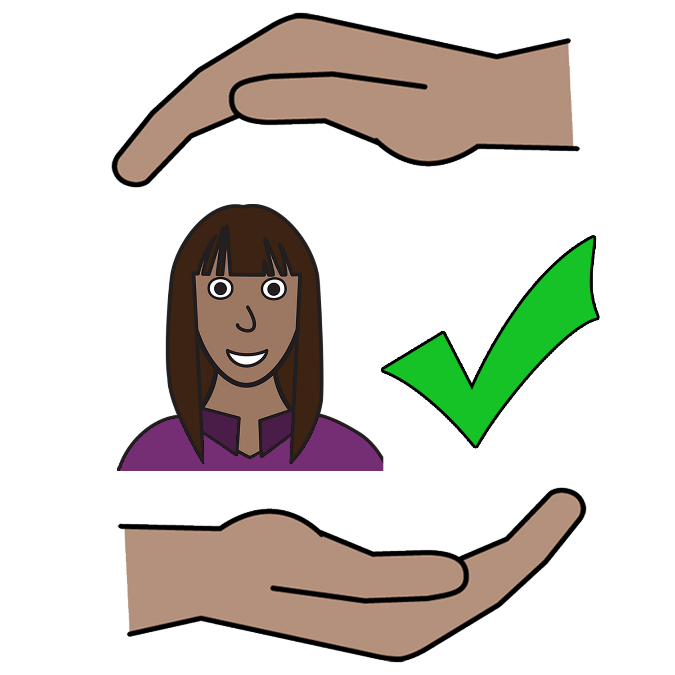 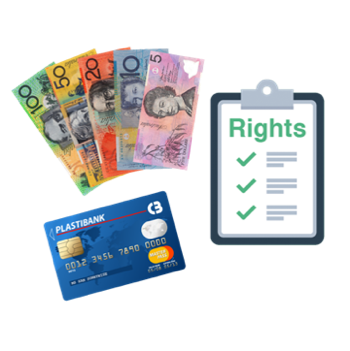 Book  1Angi piliyi nyinjiki warlpunju-ngarra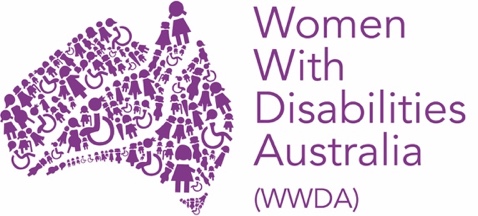 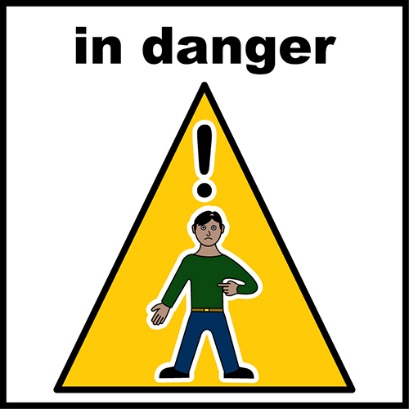 Wangukuna apina 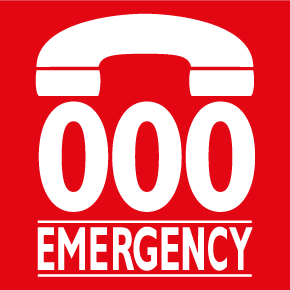    Wangka 000-kkaAnyul ngini kirriji-kirriji kuntta Disabilities Australia.Anyul-ngini pakanjarl WWDA appa anyul  wangkijarl
anyungkku 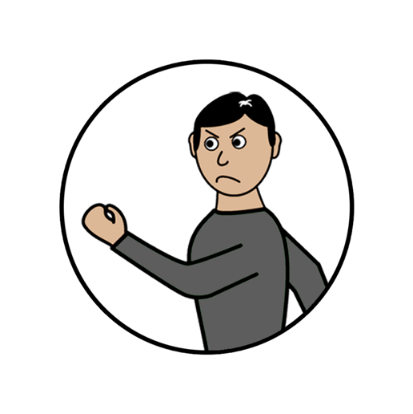 Book 1. Ngala ngini book warlpunjarra-kkaNgala ngini wangu book Ngala book ngini kirriji-kki kapi partarta-kka appa ajjul kuntta disability.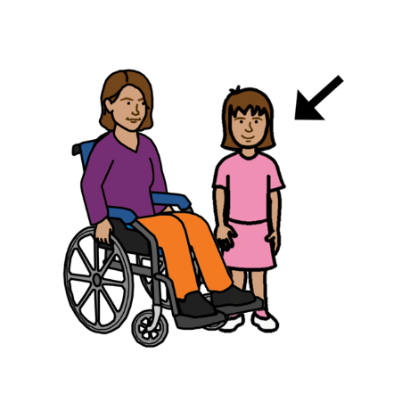 Kirriji kapi partarta partarta disability jangu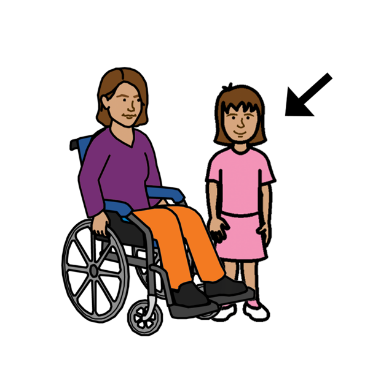 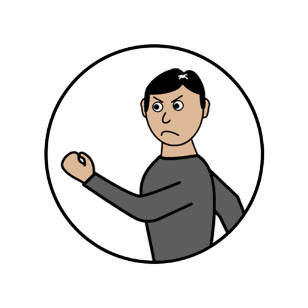 Wakkapi kirriji kapi partarta partarta disability jangu nyinta ajjul violence jangu wipanta, jartu    ngarra jartu ngarra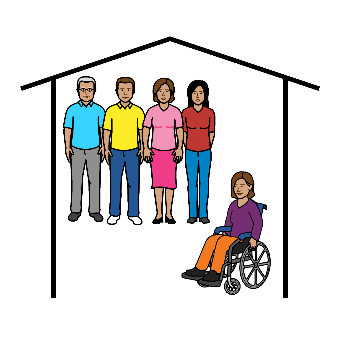 Wakkapi ngurraji-kana 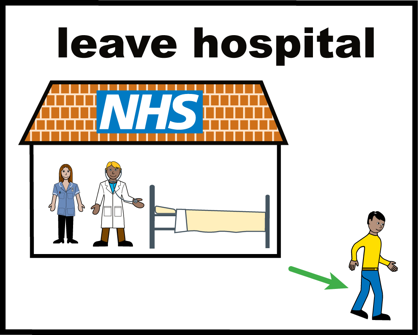 Hospital kana 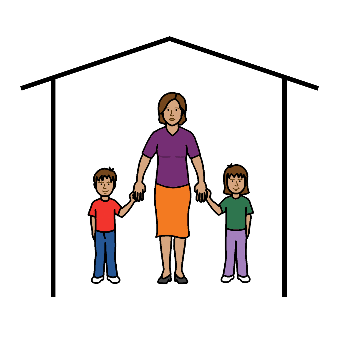 Kapi karrinyi-kari ngurraji-kana Violence ngini wangu kapi ajjul kirlirji appari 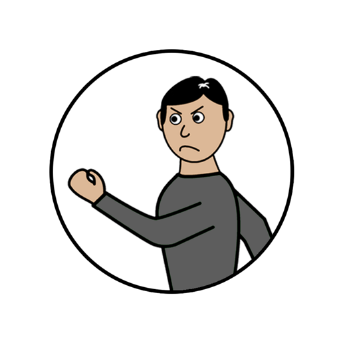 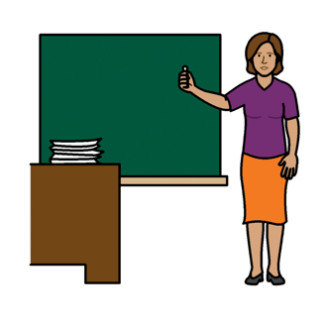 Karntta School-kana 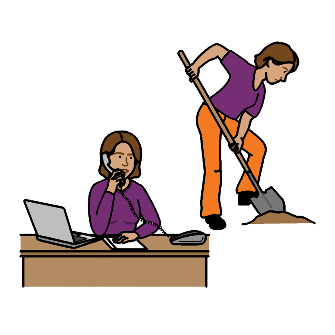 Karnttu workplace-kana 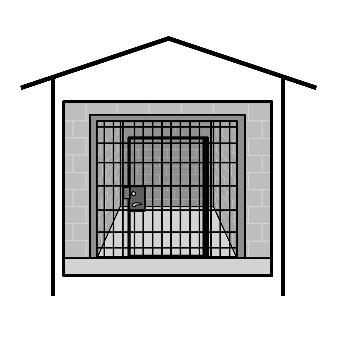 Karnttu prison-kana Violence ngini kirriji kirriji-kki kapi  partarta partarta-kka disability- jangu ngini wangu 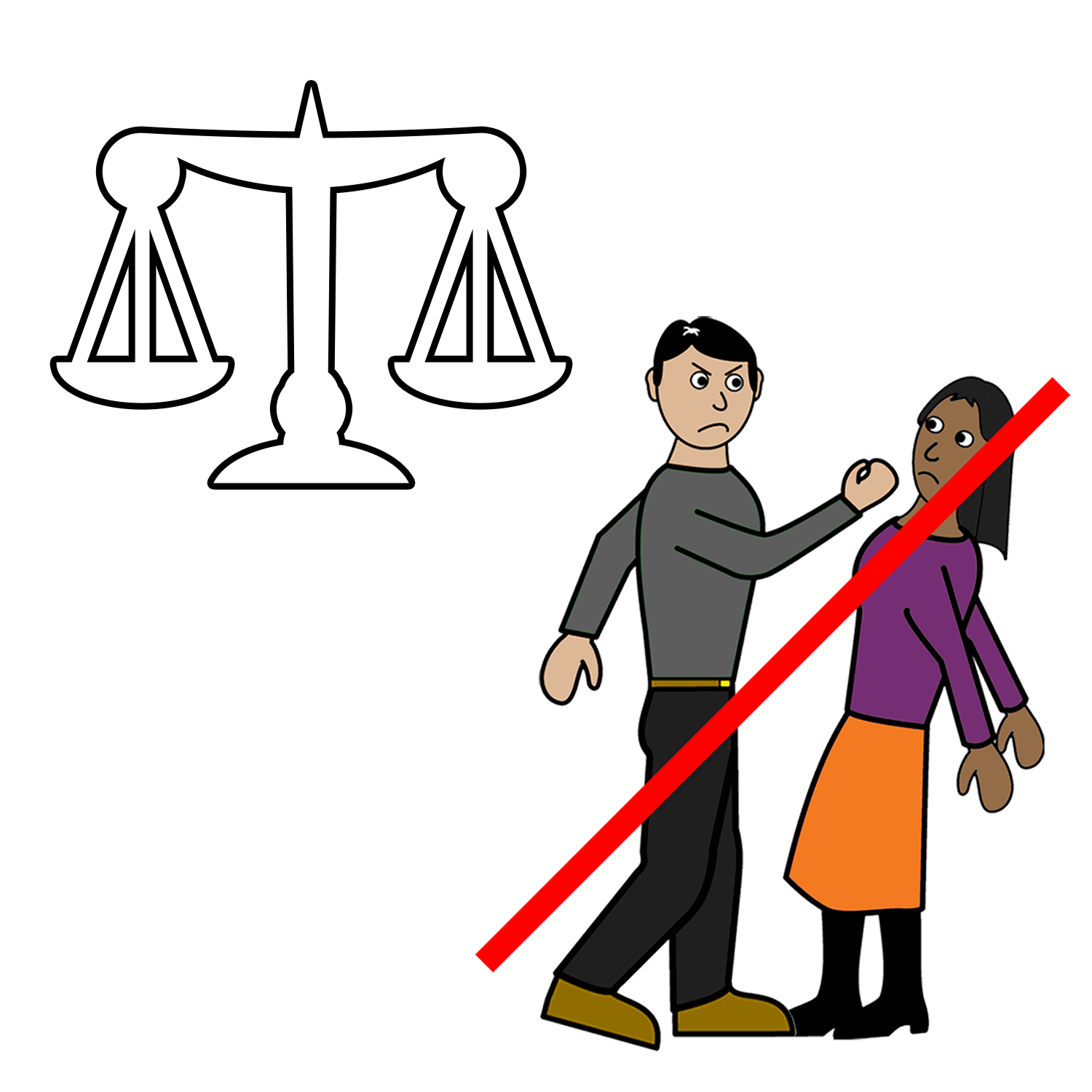 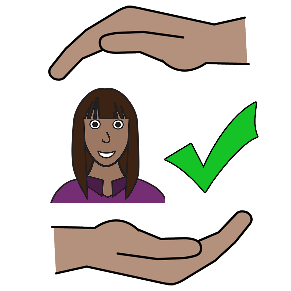 Kirriji kirriji kapi partarta-kka disability- jangu. Kuntajjul right nyinjiki piliyi-ngara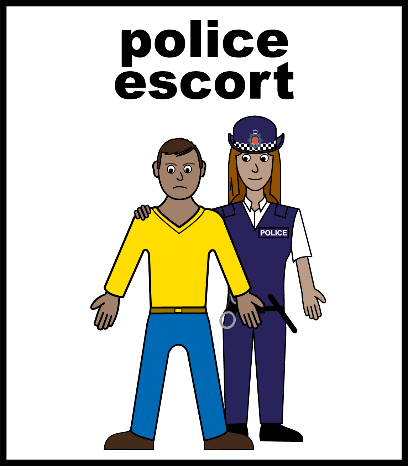 Wakkappi violence ngini larrpan law kana-nginiWWDA janta jana kirriji kirriji-kki kapi partarta partarta-kka kuntta appa ajjul disability   janga kapi violence Akkinyi rights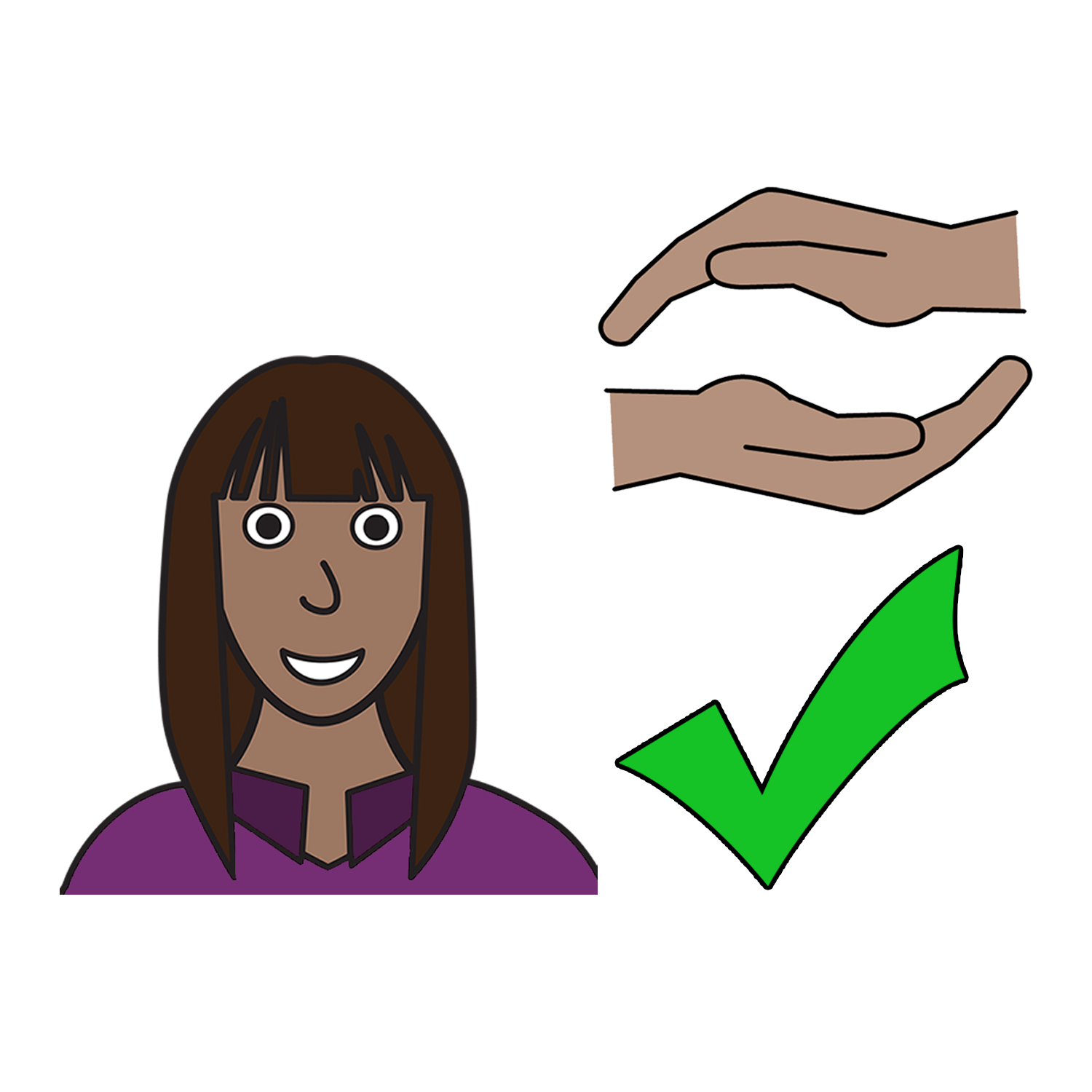 Angi kuntta right piliyi ngarra nyinjika violence ngarra. 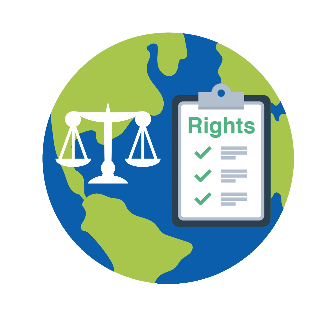  				Ngala law ngini angkku help-kki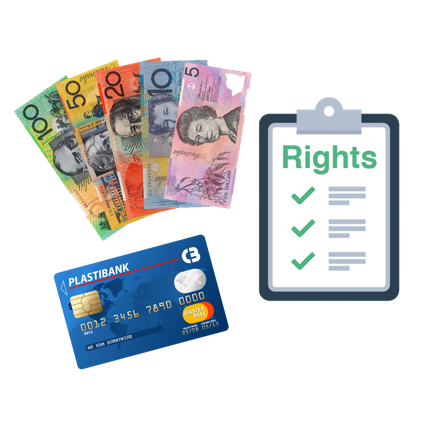 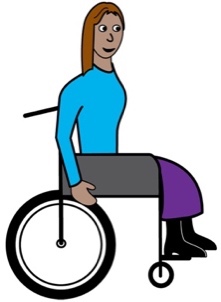 Ngala ngini United Nations Convention on rights-kki kapi karriny disabilities- jangu anyul ngini pakinjarl UNCRPD appajjul arjurnu wangkijarl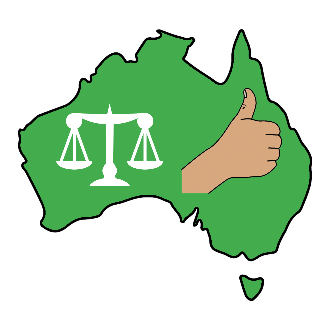 Australia-jja ngirrkanjiki CINCRRDAustralia ngini nyangirr munjarl ajjul violence ngini kirriji kirriji ngarra kapi partarta partarta ngarra disability jangu 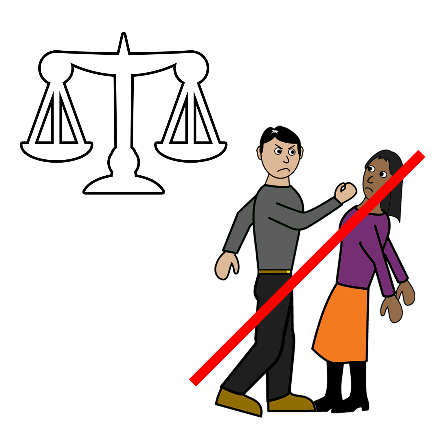 Kuwarta-partta! 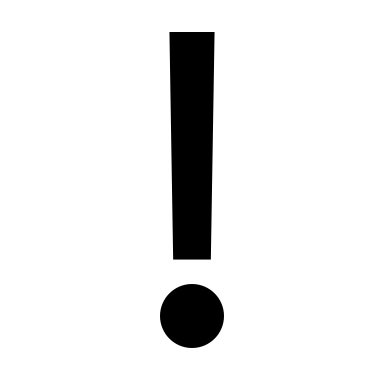 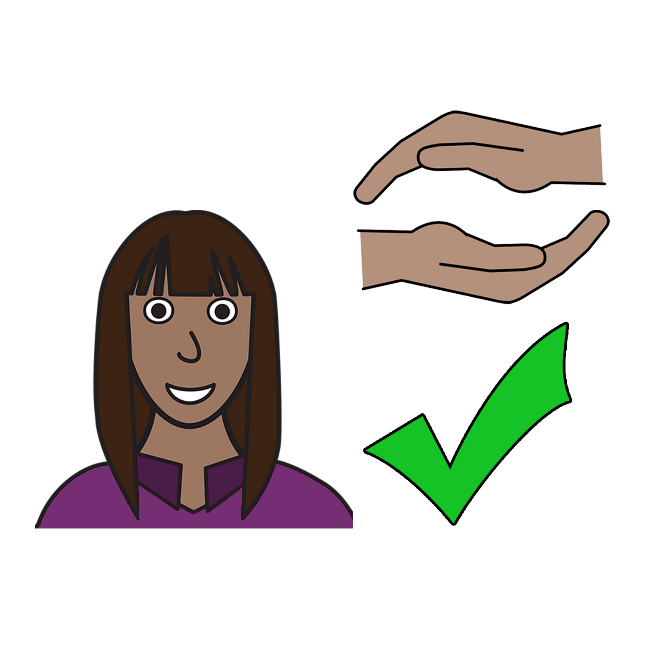 Angi kuntta right nyinjiki piliyi ngarra vilolence ngarraWangkka angarjurnu Nyayi-kki pangkka violence ngarra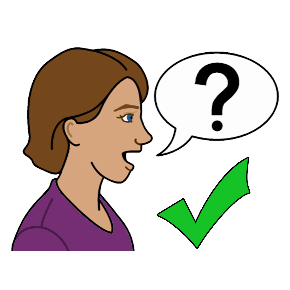 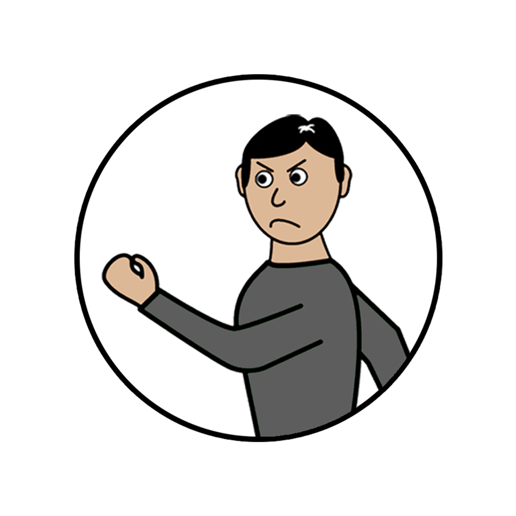 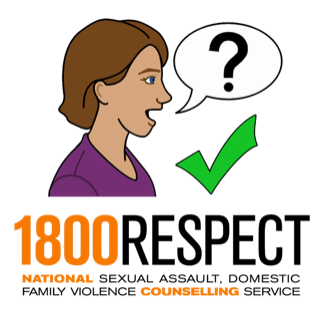 1800 PILIYINGARRA 1800 PILIYI- NGARRA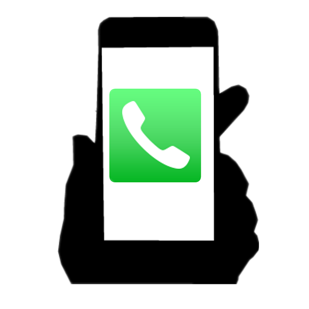 Wangkka  			1800  737  732Kapi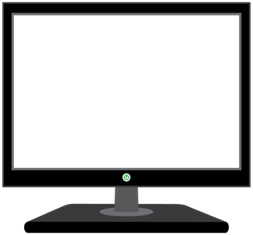 Wangaka online kana kapi www.1800respect.org.au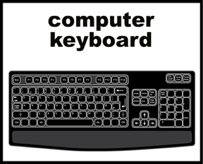 Angi parrinjiki National Relay Service ngata 1800 Respect. 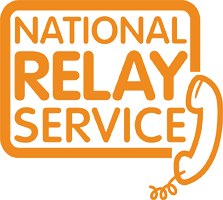 Wangkka 		1800  555  677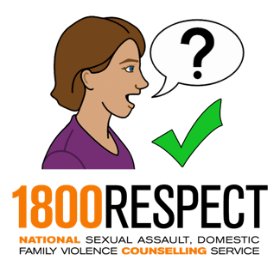 	TTY  			133  677Kalyapanjika 	1800  737  732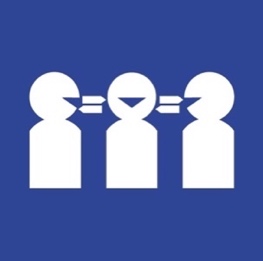 Kalyapa parra Translator-kka Wangkka 		131  450Kalyapajika  	1800  737  732.  Kamanta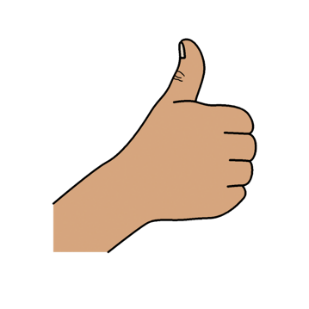 Nyayiji pakiriyi ngala book kirriji-jji pakinyi ngala book 2019Ngala book ngini general education kapi       information-kki Copyright© Copyright Kirriji-jji kuntta disabilities Australia (WWDA) Inc 2019Wakkapi intellectual arjununginyi right kapi copyright kapi patents. Karnttu ngala book-kana, arjurnunginyi kapi licenced kirriji ngarra kuntta Disabilities Australia IncKamanta ngala Wangari-kki Thankyou ngala Wangari-kki ngala National Disability Insurance Scheme nyu nyu kirriji-kki appajjal kuntta Disabilities Australia Wangari nyirrinyi nyirrinjiki website. Ngala images nyirrinya karnttuNgala 1 images ngini karnttu ngala sheet-kana easy jana images © 2018 ngarunyu-munta nyurkartiki NHS Foundation trust Kalyapanjiki permission www.easyonthei.nbs.uk